Самостоятельная работа по физике: «Тепловые двигатели».Вариант №3 (повыш).Задача №1. Температуры нагревателя и холодильника идеальной тепловой машины соответственно равны 380К и 280К. Во сколько раз увеличится КПД тепловой машины, если температуру нагревателя увеличить на 200К?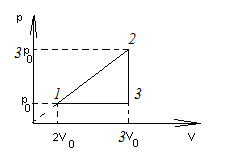 Задача №2. В идеальном тепловом двигателе абсолютная температура нагревателя в 3 раза выше, чем температура холодильника. Нагреватель передал газу количество теплоты 40кДж. Какую работу совершил газ?Задача №3. Вычислить КПД тепловой машины, работающей по циклу, представленному на рисунке.Самостоятельная работа по физике: «Тепловые двигатели».Вариант №2(повыш).Задача №1. Температура нагревателя 1500С, а холодильника – 200С. От нагревателя взято 105кДж энергии. Как велика работа, произведенная машиной, если машина идеальная?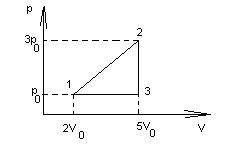 Задача №2. В идеальном тепловом двигателе абсолютная температура нагревателя в 3 раза выше, чем температура холодильника. Нагреватель передал газу количество теплоты 40кДж. Определить работу, совершенную газом.Задача №3. Вычислить КПД тепловой машины, работающей по циклу, представленному на рисунке.Самостоятельная работа по физике: «Тепловые двигатели».Вариант №3(повыш).Задача №1. Температуры нагревателя и холодильника идеальной тепловой машины соответственно равны 380К и 280К. во сколько раз увеличится КПД тепловой машины, если температуру нагревателя увеличить на 200К? Задача №2. В идеальном тепловом двигателе абсолютная температура нагревателя в 3 раза выше, чем температура холодильника. Нагреватель передал газу количество теплоты 40кДж. Какую работу совершил газ?Задача №3. Вычислить КПД тепловой машины, работающей по циклу, представленному на рисунке.Самостоятельная работа по физике: «Тепловые двигатели».Вариант №2(повыш).Задача №1. Температура нагревателя 1500С, а холодильника – 200С. От нагревателя взято 105кДж энергии. Как велика работа, произведенная машиной, если машина идеальная?Задача №2. В идеальном тепловом двигателе абсолютная температура нагревателя в 3 раза выше, чем температура холодильника. Нагреватель передал газу количество теплоты 40кДж. Определить работу, совершенную газом.Задача №3. Вычислить КПД тепловой машины, работающей по циклу, представленному на рисунке.Самостоятельная работа по физике: «Тепловые двигатели».Вариант №1 (базовый).Задача№1. Найти КПД идеальной тепловой машины, если температура нагревателя 1270С, а температура холодильника 270С.Задача №2. В идеальной тепловой машине количество теплоты, полученное за цикл от нагревателя, равно 6,3кДж. 80% этого тепла передается холодильнику. Найти КПД машины и работу за один цикл.Задача №3. Найти расход бензина на 100км пробега автомобиля, если мощность его мотора при скорости 72 равна 50кВт, а КПД равен 25%. Плотность бензина 700, удельная теплота сгорания бензина q=.Самостоятельная работа по физике: «Тепловые двигатели».Вариант №4 (высокий).Задача№1. Паровая машина мощности 14,7кВт потребляет за 1час  работы 8,1т угля с удельной теплотой сгорания 3,3. Температура котла 2000С, а температура холодильника 580С. Найти КПД этой машины и сравнить его с КПД идеальной тепловой машины.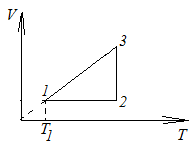 Задача №2. В каком случае КПД цикла Карно повысится больше: при увеличении температуры нагревателя на ΔТ или при уменьшении температуры холодильника на такую же величину?Задача №3. Над молем идеального одноатомного газа совершают циклический процесс, изображенный на рисунке. Определить КПД цикла, зная, что в начальном состоянии 1 температура газа равна Т1, а отношение объемов газа в состояниях 3 и 2 равно n и при изотермическом расширении газ совершает работу А.Самостоятельная работа по физике: «Тепловые двигатели».Вариант №1 (базовый).Задача№1. Найти КПД идеальной тепловой машины, если температура нагревателя 1270С, а температура холодильника 270С.Задача №2. В идеальной тепловой машине количество теплоты, полученное за цикл от нагревателя, равно 6,3кДж. 80% этого тепла передается холодильнику. Найти КПД машины и работу за один цикл.Задача №3. Найти расход бензина на 100км пробега автомобиля, если мощность его мотора при скорости 72 равна 50кВт, а КПД равен 25%. Плотность бензина 700, удельная теплота сгорания бензина q=.Самостоятельная работа по физике: «Тепловые двигатели».Вариант №4 (высокий).Задача№1. Паровая машина мощности 14,7кВт потребляет за 1час  работы 8,1т угля с удельной теплотой сгорания 3,3. Температура котла 2000С, а температура холодильника 580С. Найти КПД этой машины и сравнить его с КПД идеальной тепловой машины.Задача №2. В каком случае КПД цикла Карно повысится больше: при увеличении температуры нагревателя на ΔТ или при уменьшении температуры холодильника на такую же величину?Задача №3. Над молем идеального одноатомного газа совершают циклический процесс, изображенный на рисунке. Определить КПД цикла, зная, что в начальном состоянии 1 температура газа равна Т1, а отношение объемов газа в состояниях 3 и 2 равно n и при изотермическом расширении газ совершает работу А.